Year 5 Autumn 1 PSHCE – RelationshipsYear 5 Autumn 1 PSHCE – RelationshipsYear 5 Autumn 1 PSHCE – RelationshipsKey informationNot all families look the same.There are different issues that can affect a family. Divorce is when a married couple decide that the no longer what to be married to each other. In a divorce, the couple sign a legal piece of paperwork, which means that they are no longer married. Divorce is never the child’s fault. Bereavement is the experience of losing someone close to you through death. Being separated from someone you care about can be scary. There are different people to help support us when we lose /are separated from someone. 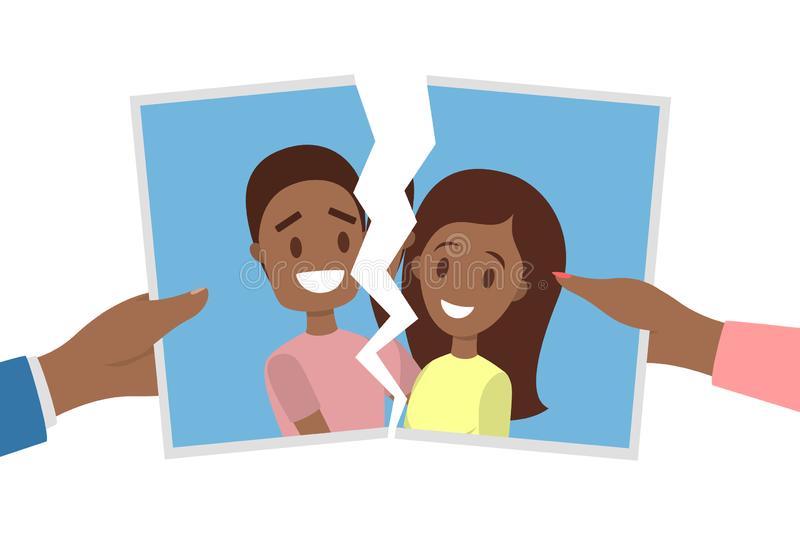 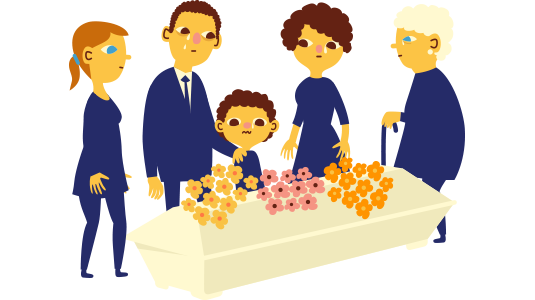 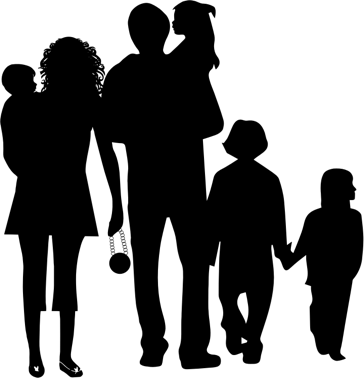 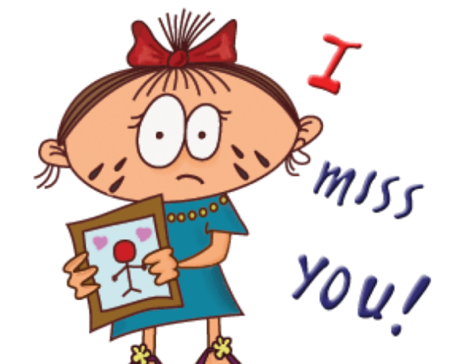 Key informationNot all families look the same.There are different issues that can affect a family. Divorce is when a married couple decide that the no longer what to be married to each other. In a divorce, the couple sign a legal piece of paperwork, which means that they are no longer married. Divorce is never the child’s fault. Bereavement is the experience of losing someone close to you through death. Being separated from someone you care about can be scary. There are different people to help support us when we lose /are separated from someone. VocabularyFamilydivorcegrief emotions bereavement deathsupporthurtseparation.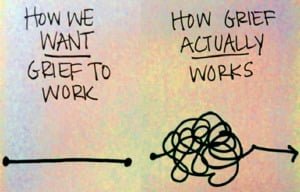 